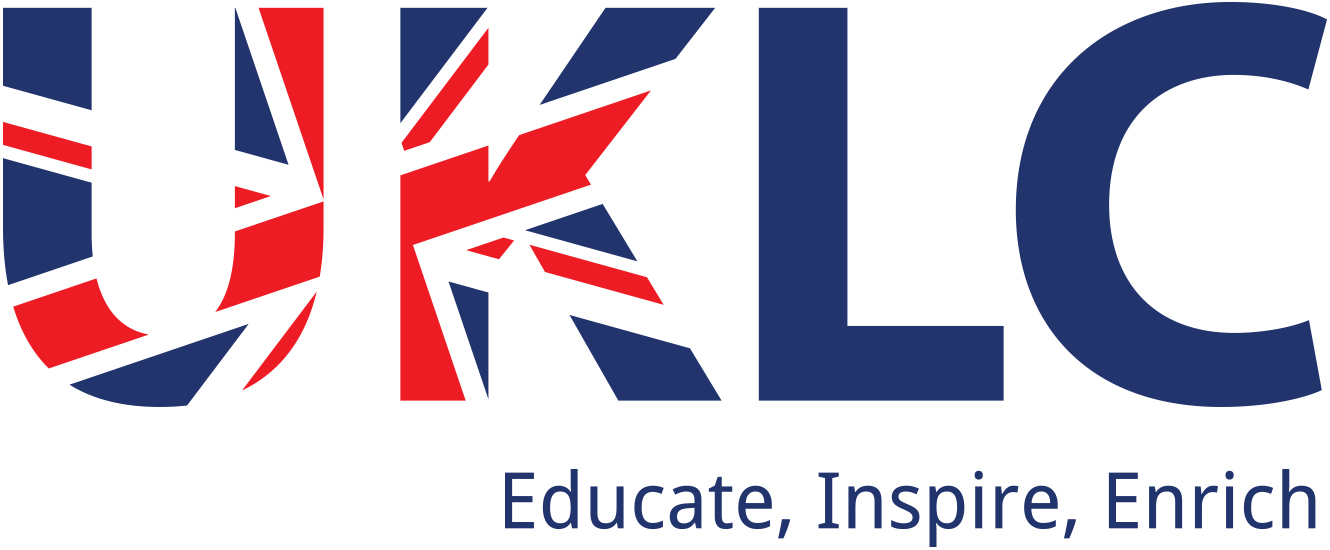 Around Round the WorldAround the World consists of a number of activity stations. Each activity station represents a country and will involve an activity (related to the given country). All students will be split into groups and be given a set time for each station. They will move around each station until all stations have been completed.AttractionsAttractions consists of students constructing a famous UK landmark out of their given equipment. BingoBingo gives students the opportunity to improve their English and try something new. Students will be given a card with numbers / English words in which they will need to mark off as they are randomly called out by a member of staff. The winner being the first person to mark off all their numbers.Casino Night Casino Night allows students to participate in a new activity. Students will be given imaginary money / casino chips and will stake their money / chips on casino-style games such as poker and roulette.  DiscoDisco allows students to socialise and improve their English whilst dancing to music. Egg Challenge Egg Challenge consists of students designing and creating a suitable advice to keep an egg in one piece when dropped / thrown. Film Night Film Night is a relaxing evening activity after a long week of activities /full day excursion which allows students to relax and improve their English whilst watching an English Subtitled film. Karaoke Karaoke gives students the opportunity to improve their English and try something new. Students will have the opportunity to sing popular songs into a microphone over a pre-recorded backing track. Oscars NightOscars Night involves students watching a number of scenes from selected films in which they will have chance to re-enact the selected scene. Creating their own script & costumes (out of trash). Oscars will be awarded at the end of the evening after each group has re-enacted their selected scene. PaparazziPaparazzi requires students to view and recreate a number of photographs in their selected groups which UKLC staff have created around the campus grounds. Quiz Night Quiz Night is a form of game or mind sport in which the students (as teams) attempt to answer questions correctly.Red versus Blue Red versus Blue requires participants to be split into two even teams red and blue. They will battle through a number of challenges / activities. Who will be crowned champions red or blue?Speed DatingSpeed dating enables students from mixed nationalities to socialise and get to know each other whilst improving their spoken English.  Students will have a short period of time to have a conversation on their interests, hobbies etc. Once the given time is up they will move to another student and begin the same process again. Sports TournamentSports Tournament consists of a wide range of sports including volleyball, dodgeball, handball, football, hockey etc. Students will have the opportunity to take part in a competition for a number of selected team sports. Talent Show Talent Show enables students to perform talents of singing, dancing, acrobatics, acting, playing an instrument or other activities to showcase skills.Trashion ShowTrashion Show consists of students designing, creating and modelling two outfits out of trash which relates to their given theme. Treasure Hunt Treasure Hunt involves students (individuals or teams to find hidden articles, locations or places using a series of clues. Wacky RacesWacky Races is an assortment of relay races and challenges which cover elements / skills from a wide range of sports including football, basketball, hockey, tennis etc. Wii Dance Wii Dance allows students to follow motions from an on-screen dancer and their choreographed routine. Players are judged on a ranking scale for the accuracy of each of their moves in comparison to that of the on-screen dancer, and receive points. 